…/04/2019NOT: Fiyatlar KDV HARİÇ olarak verilecektir.FİRMAKaşe,İmza26FİLOGRAFİ MALZEMESİKobat Mavi kadife kumaşEn: 140 cmBoy 10 metreLikralı olmayacak10 MERTRE İÇİN FİYAT……………27FİLOGRAFİ MALZEMESİKremkadife kumaşEn: 140 cmBoy 10 metreLikralı olmayacak10 MERTRE İÇİN FİYAT………….28FİLOGRAFİ MALZEMESİNefti Yeşil renk kadife kumaşEn: 140 cmBoy 10 metreLikralı olmayacak10 MERTRE İÇİN FİYAT………….29FİLOGRAFİ MALZEMESİ131/8 R 23 zımba TeliKutu 5000 adetPAKET ADET FİYATI     ………..30TÜKENMEZ KALEM1. SINIF KALEM OLACAK2 YIL GARANTLİLİ OLUP KURUMA VE AKMA OLMAYACAK.DEĞİŞİM GARANTİLİ OLACAK.1,00  MM OLACAK60 ADETLİK KUTULARDA OLACAKKUTU FİYATI………..DÜNYA KLASİKLERİ SETİ (40 KİTAP TAKIM)40 kitap, 80 - 600 sayfa, 13,5 x 21 cm, enzo k.k. Dünya edebiyatının büyük yazarlarının seçkin eserleri, 40 KİTAPLIK set hâlinde OLMALIDIR.. Eserleri kısaltılmış olmayacak
1-Nana / Emıle Zola 
2-Suç Ve Ceza / Dostoyevski 
3-Sokrates'in Savunması / Platon 
4-Madam Bovary / Gustave Flaubert 
5-Don Kişot / Cervantes 
6-Kamelyalı Kadın / Alexandre Dumas Fıls 
7-Anna Karenina / Talstoy 
8-Devlet / Eflatun 
9-İtirafalarım / Tolstoy 
10-Büyük Umutalar / Charles Dıckens 
11-Benim Ünversitelerim / Maksim Gorki 
12-Beyaz Zambaklar Ülkesinde / Grıgory Petrov 
13-Din Nedir / Tolstoy 
14-Beyaz Geceler / Dostoyevski 
15-Hayat Üzerine Düşünceler / Tolstoy 
16-Notre Dame'ın Kamburu / Vıctor Hugo 
17-Acımak / Stefan Zweıg 
18-Yeraltından Notlar / Dostoyevski 
19-Çocukluğum / Maksim Gorki 
20-İnsan Ne ile Yaşar / Tolstoy 
21-Sefiller / Vıctor Hugo 
22-Robınson Crusoe / Danıel Defoe 
23-Ana / Maksim Gorki 
24-Vadideki Zambak / Balzac 
25-Beyaz Diş / Jack London 
26-İnsancıklar / Dostoyevski 
27-Otuzunda Kadın / Balzac 
28-Kelile ve Dimne / Beydaba 
29-Akdeniz / Panait Istrati 
30-Kırmızı Ve siyah / Stendhal 
31-Martın Eden / Lack London 
32-Babalar Ve Oğullar / Turganyev 
33-Antikacı Dükkanı / Charles Dıckens 
34-Goriot Baba / Bazac 
35-Faust / Goethe 
36-Böyle Buyudu Berdüşt / Friedrich Wilhelm Nietzsche 
37-Arkadaş / Maksim Gorki 
38-Kumarbaz / Dostoyevski 
39-Ölü Canlar / Gogol 
40-Siyah Lale/Alexandre DumasSET FİYATI………..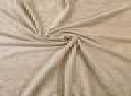 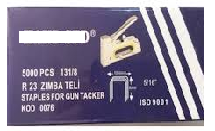 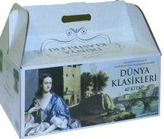 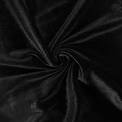 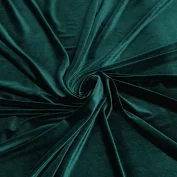 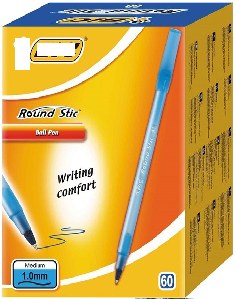 